June 2023Parents/Guardians:RE:  Kindergarten -  School Supply ListYour child’s Kindergarten teacher will be collecting a total amount of $40.00 for class school supplies for the school year.  Of this total amount, $25.00 is for school supplies and $15.00 is for special occasions such as cooking supplies, craft materials and gifts.  They will be collecting the money in September.  If you wish to obtain school supplies for your child/children yourself, a supply list can be requested in September.If you have any questions, please do not hesitate to call the school.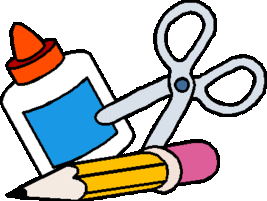 